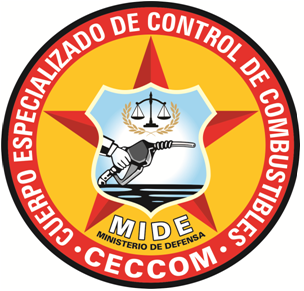 REPÚBLICA DOMINICANAMINISTERIO DE DEFENSACUERPO ESPECIALIZADO DE CONTROL DE COMBUSTIBLESOFICINA DE LIBRE ACCESO A LA INFORMACION PÚBLICAInforme Estadístico para la OAIOctubre - Diciembre 2021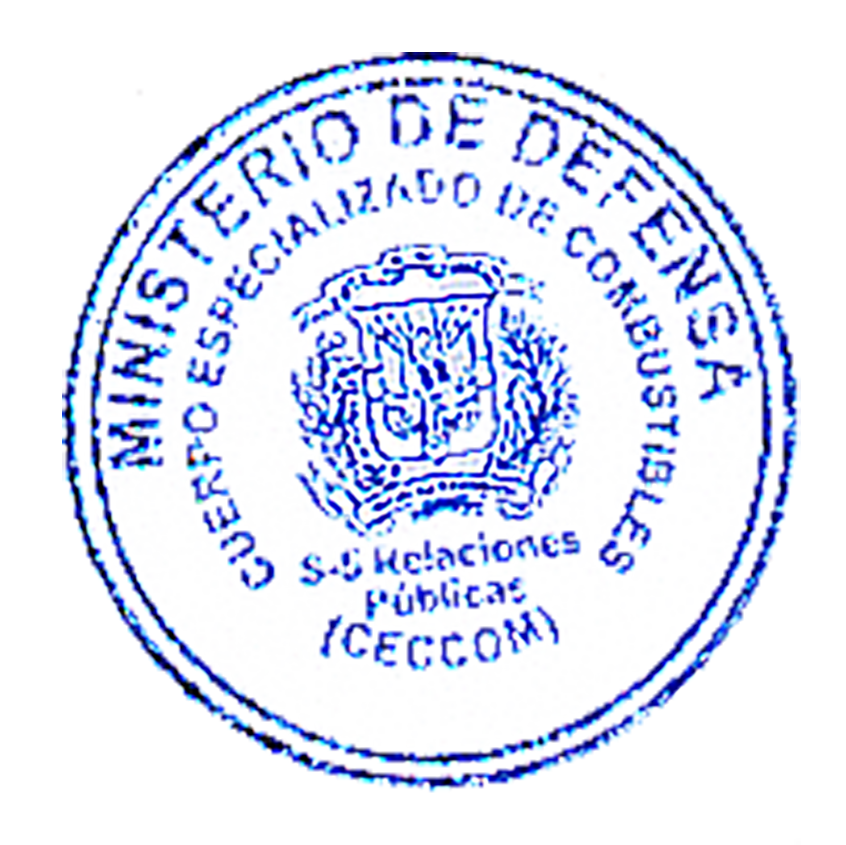 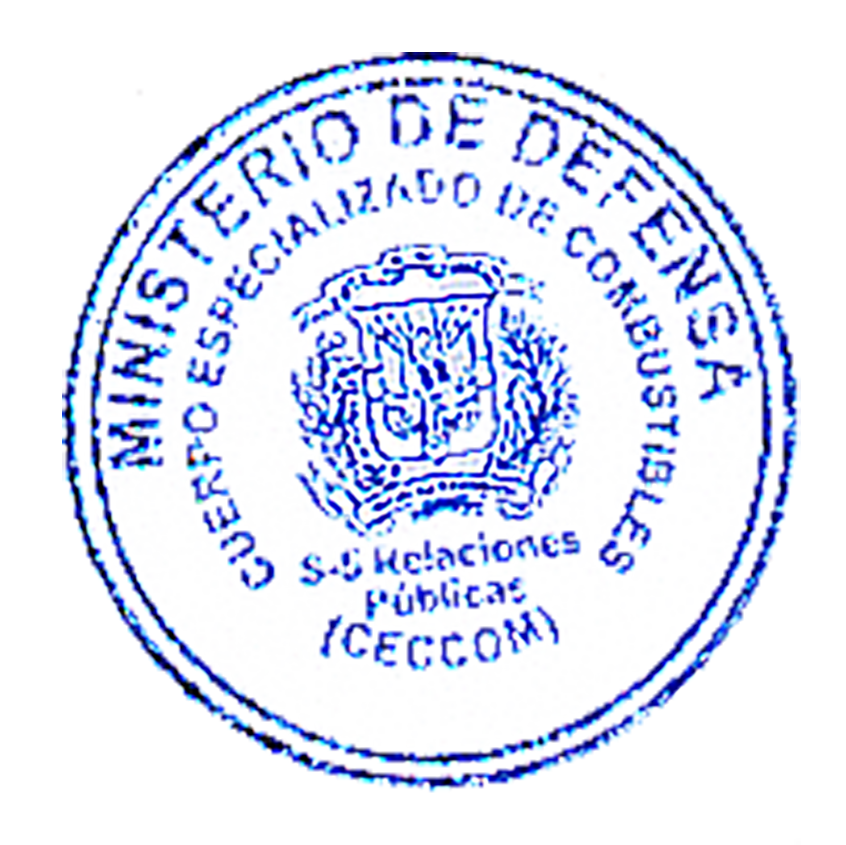 YESICA E. JOSE HEREDIA, FARD.Mayor Piloto de la Fuerza Aérea de la Republica Dominicana Encargado de la Oficina De Libre Acceso A La Información Pública (RAI)RespuestasRespuestasRespuestasRespuestasResueltasResueltasRechazadasRechazadasMedios de solicitudesRecibidasPendientes15 Días15 Días15 Días15 DíasFísica000000Electrónica000000Línea 311000000SAIP000000Total000000Nota:Nota:Nota:Nota:Nota:Nota:Nota: